เปิดโปรแกรม Photoshop แล้วเลือกเปิด File ภาพที่ต้องการขึ้นมาไปที่เมนู Layer New Layer  แล้วตั้งชื่อเป็น Colorคลิกที่เครื่องมือ Brush Tool  แล้วปรับค่าดังภาพ แล้วเลือกสีที่ต้องการระบายลงบนภาพตามต้องการ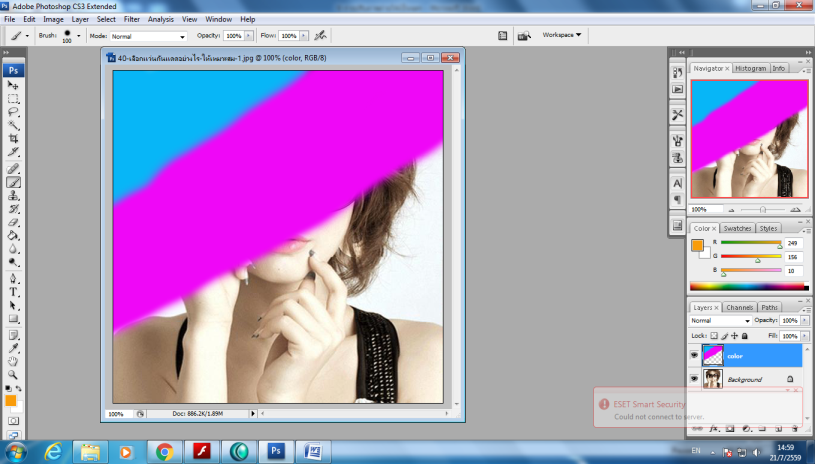 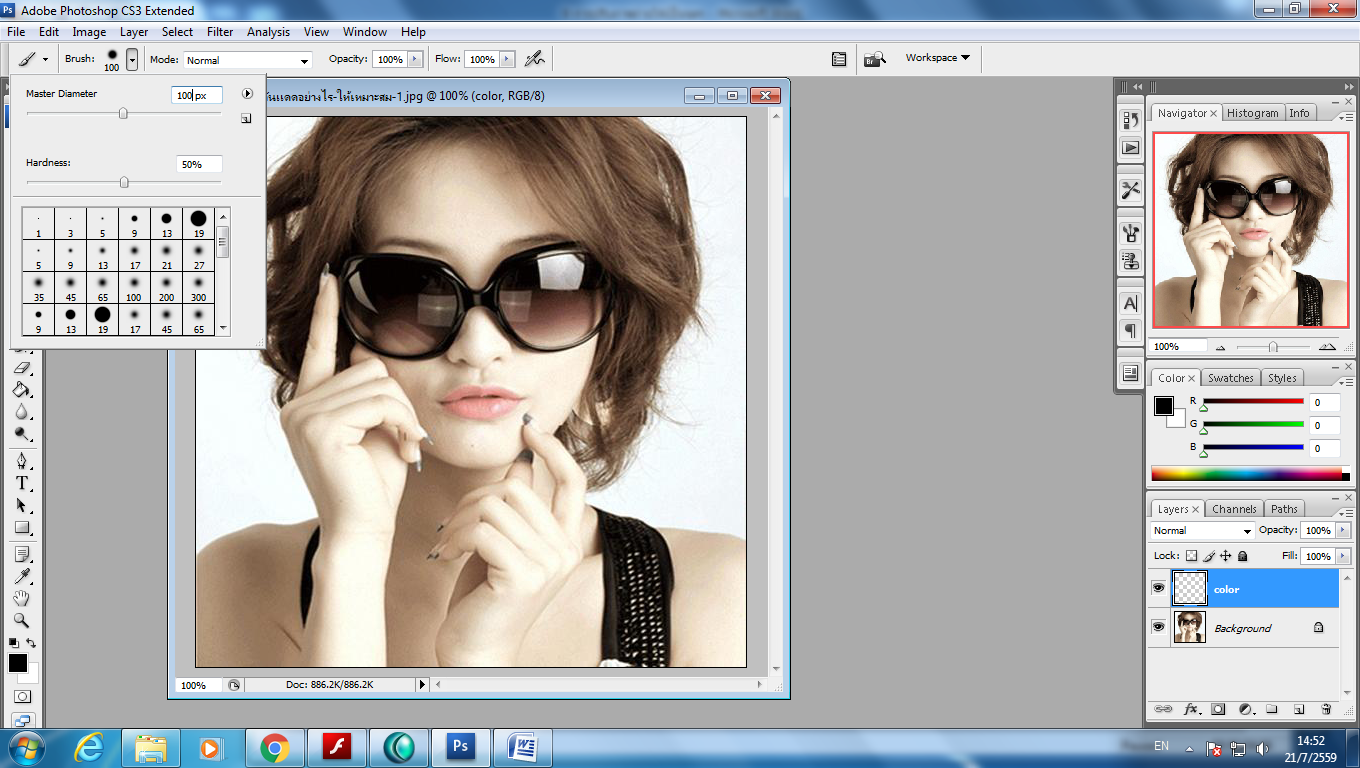 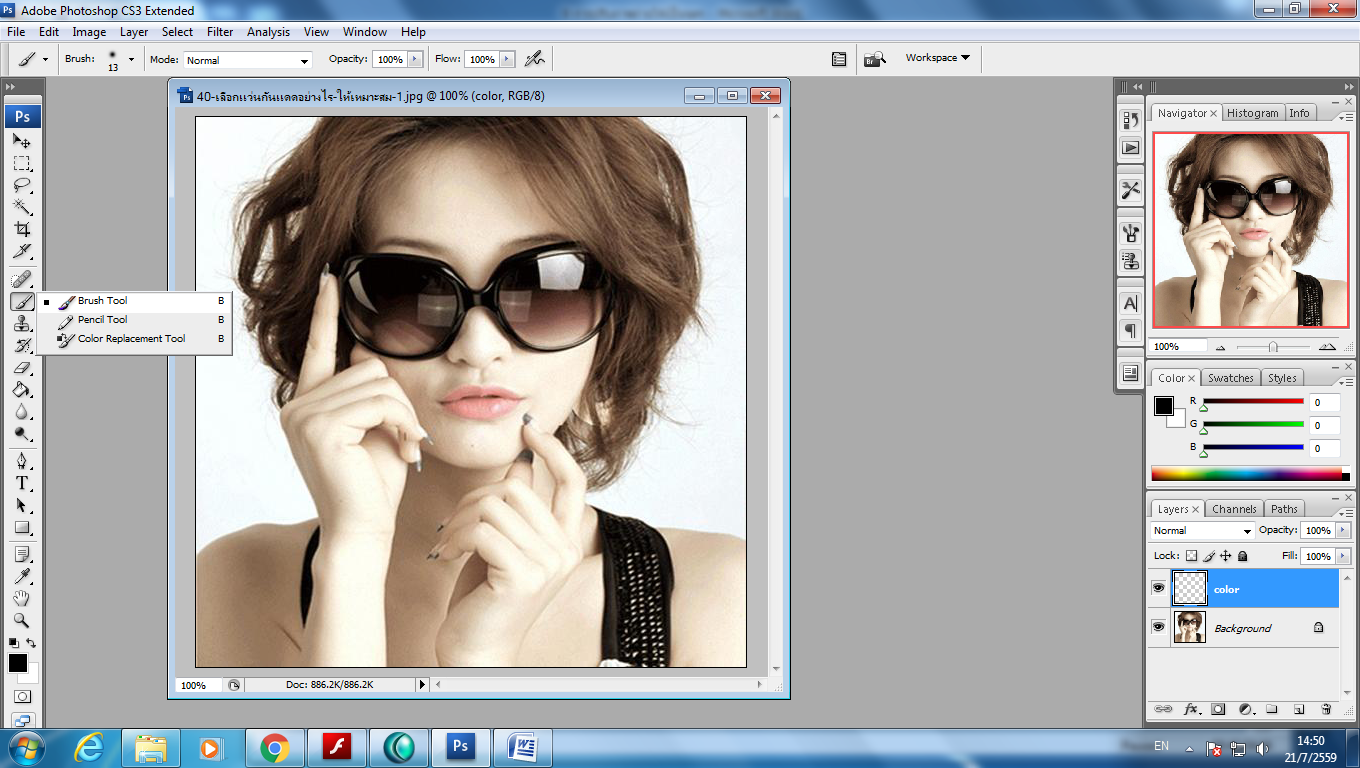 เมื่อระบายครบแล้วให้เปลี่ยนเป็น   Layer color เป็น Soft Light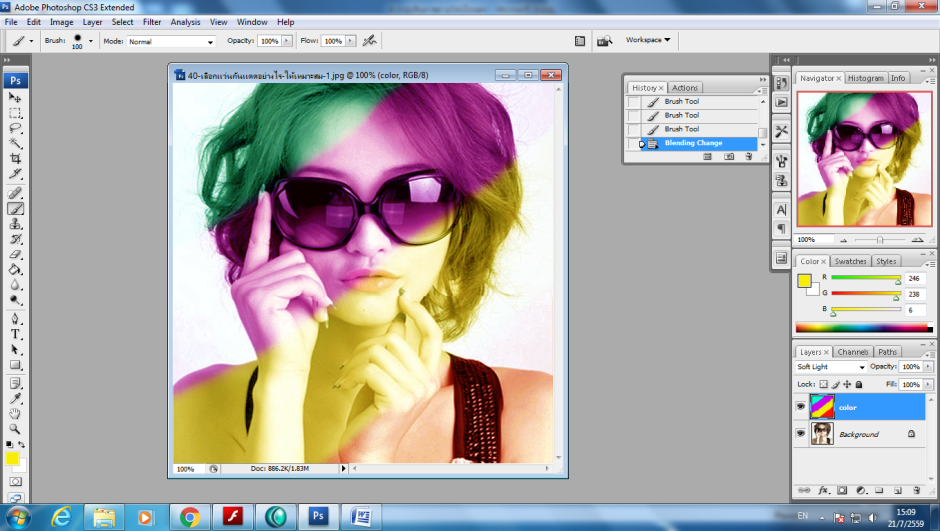 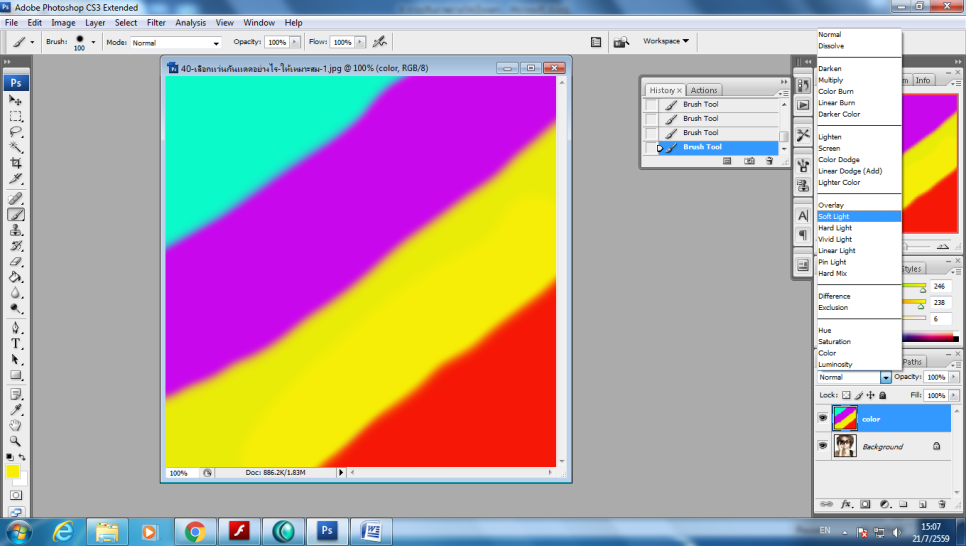 คลิกที่ Layer  Background คลิกขวา เลือก Duplicate Layer  แล้วตั้งชื่อเป็น halftonOK แล้วเลือก Layer halfton ลากไปไว้ตำแหน่งบนสุด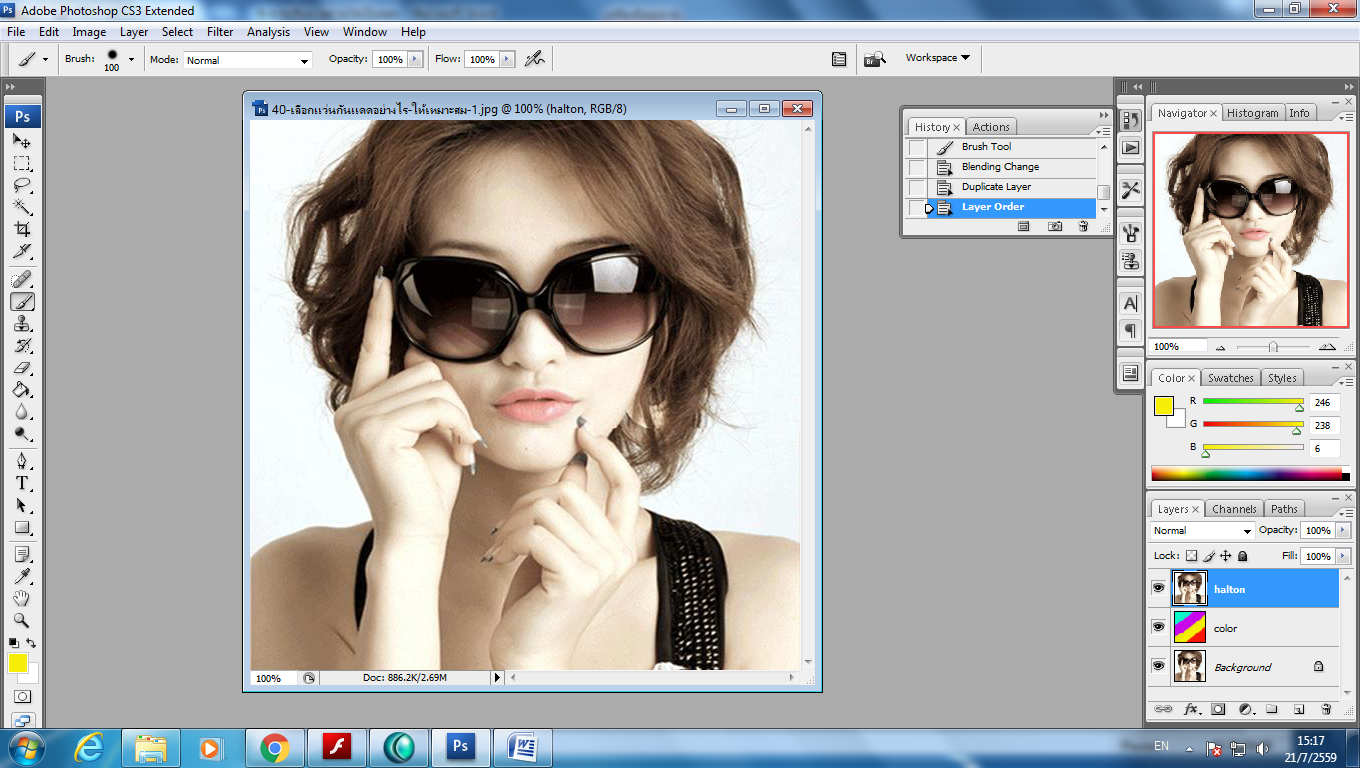 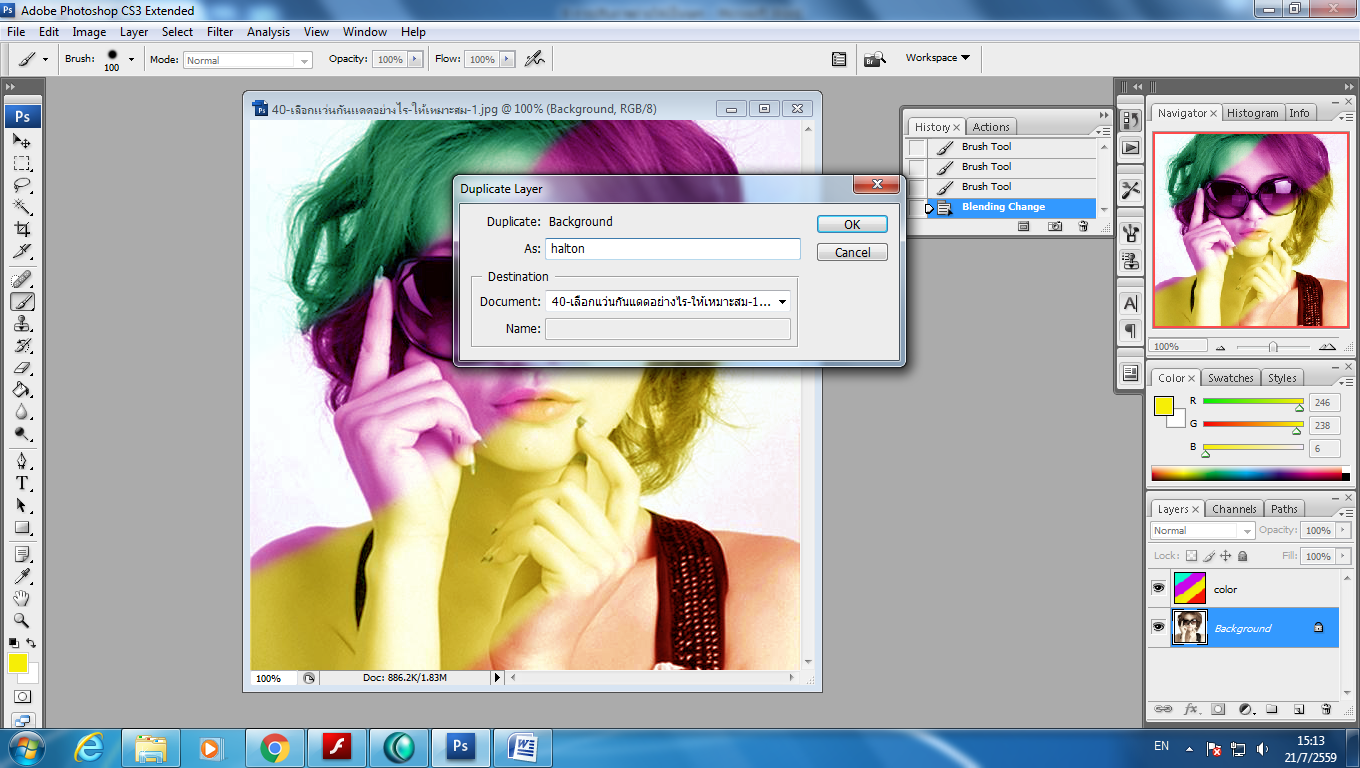 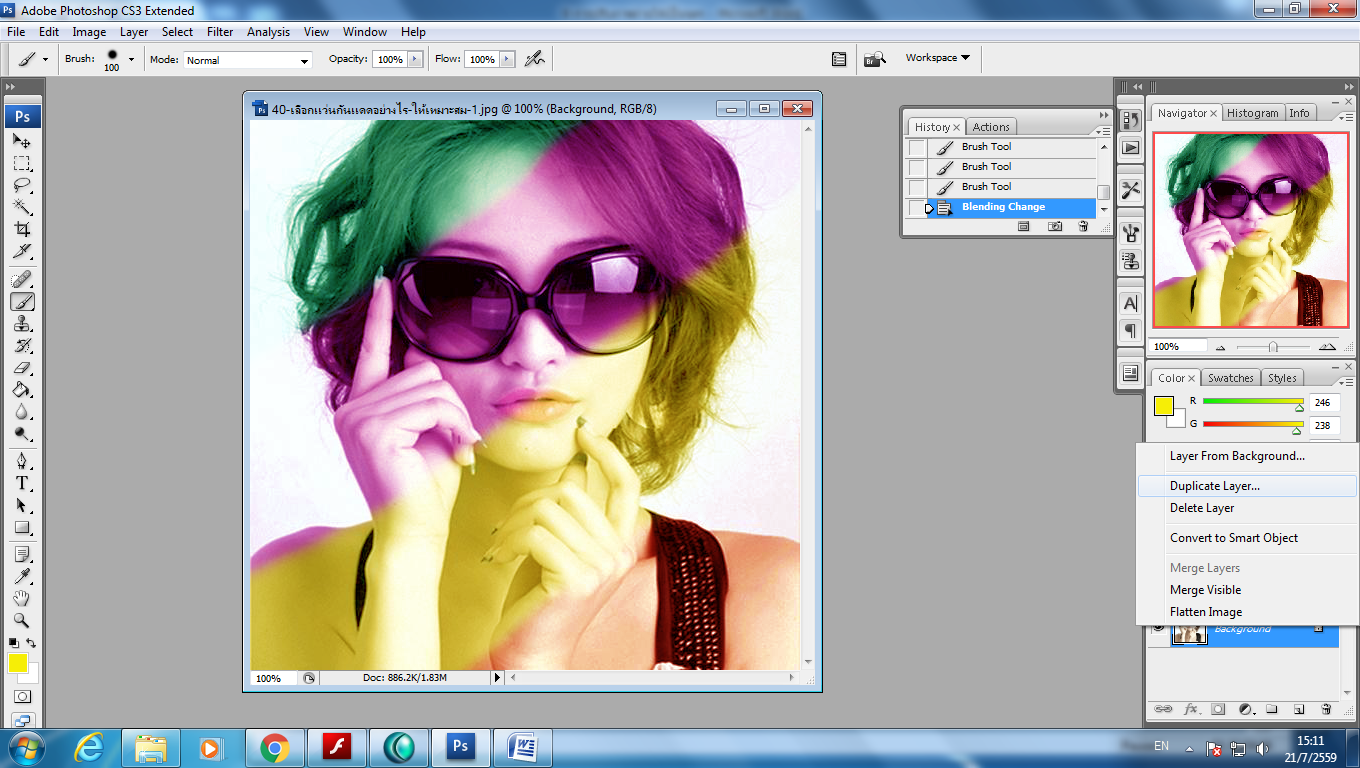 ที่ Layer halfton  เลือกเมนู FilterPixelatecolor Halftone แล้วตั้งค่าดังภาพ OK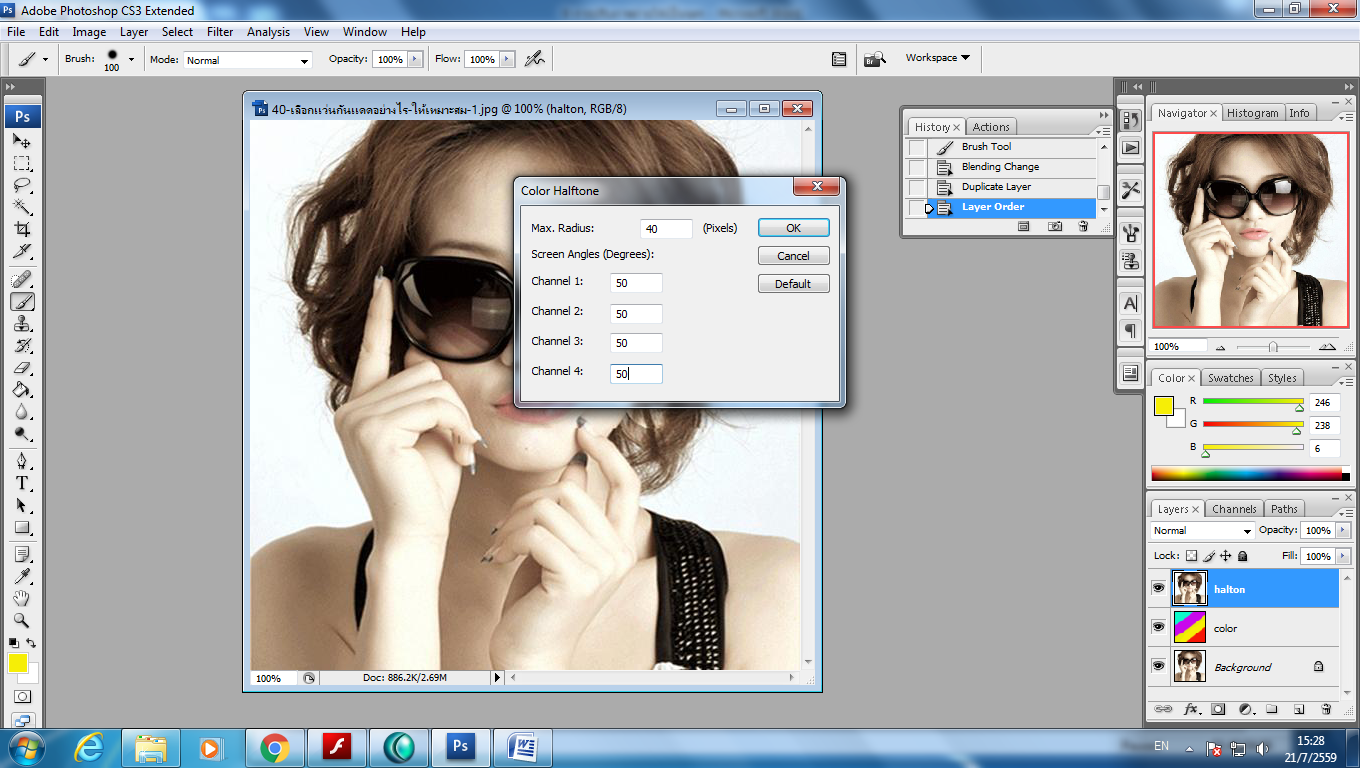 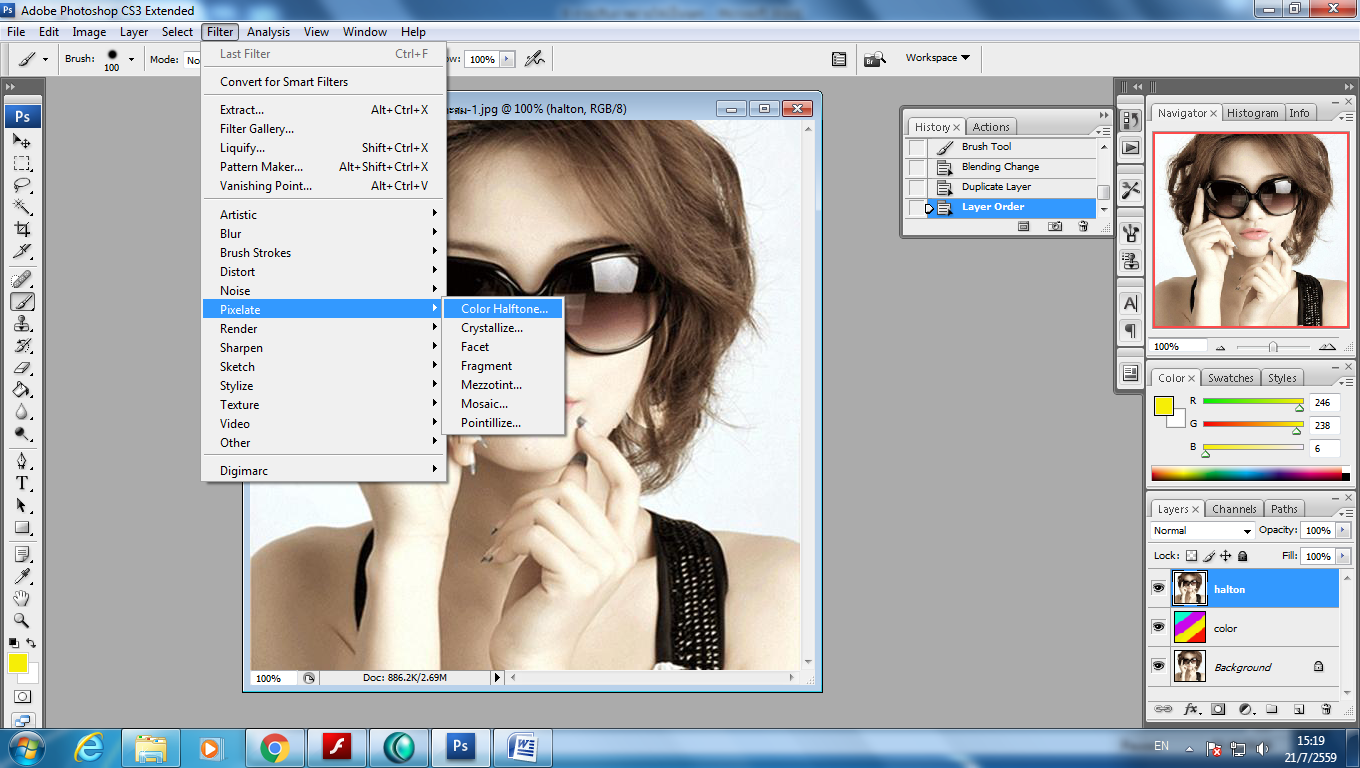 ปรับค่า เป็น Soft Light และค่า Opacity เป็น 35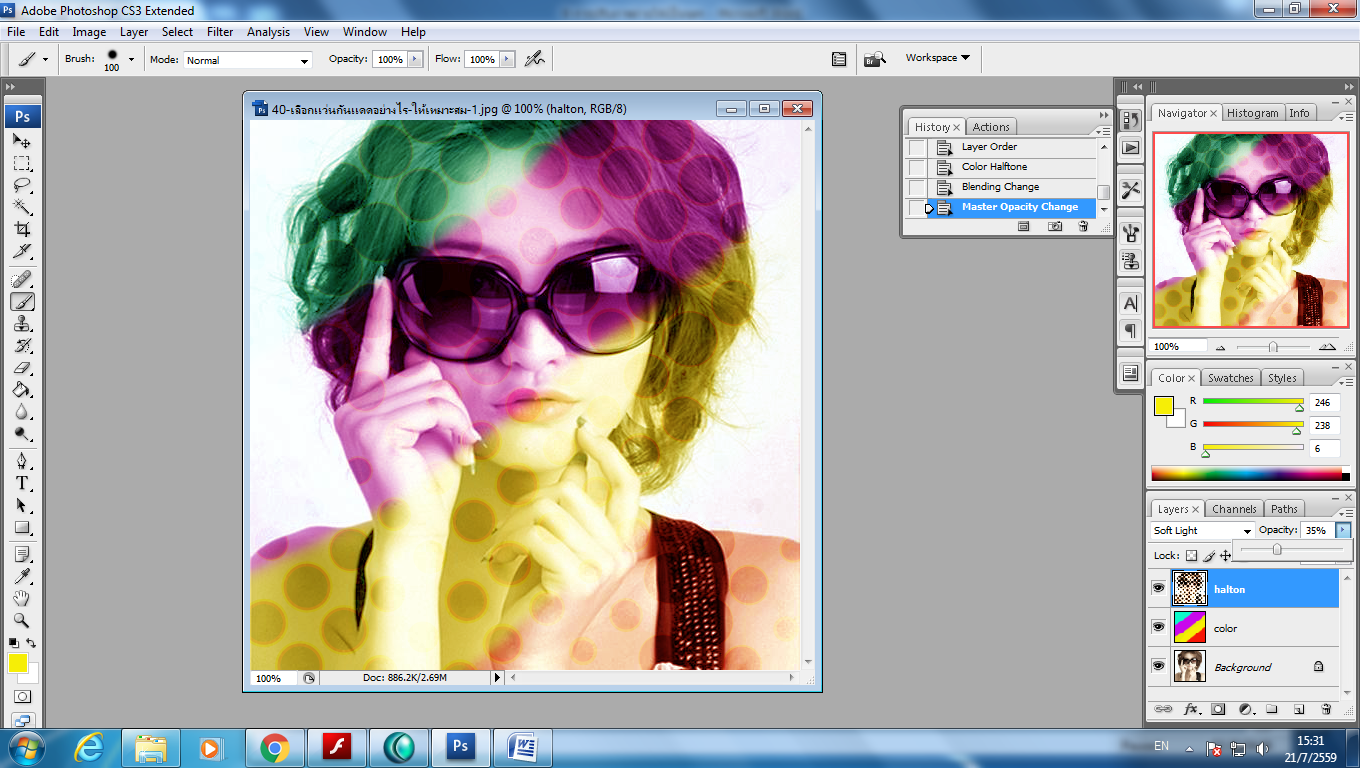 คลิกที่ Layer  Background คลิกขวา เลือก Duplicate Layer  แล้วตั้งชื่อเป็น gradient OK แล้วเลือก Layer gradient ลากไปไว้ตำแหน่งบนสุดคลิกเลือกสีที่ Foreground ตามต้องการ          แล้วเลือกเครื่องมือ  Gradient Tool โดยลากจากด้านล่างซ้ายขึ้นบนขวา ปรับค่าเป็น  Screen และ ปรับค่า Opacity เป็น 65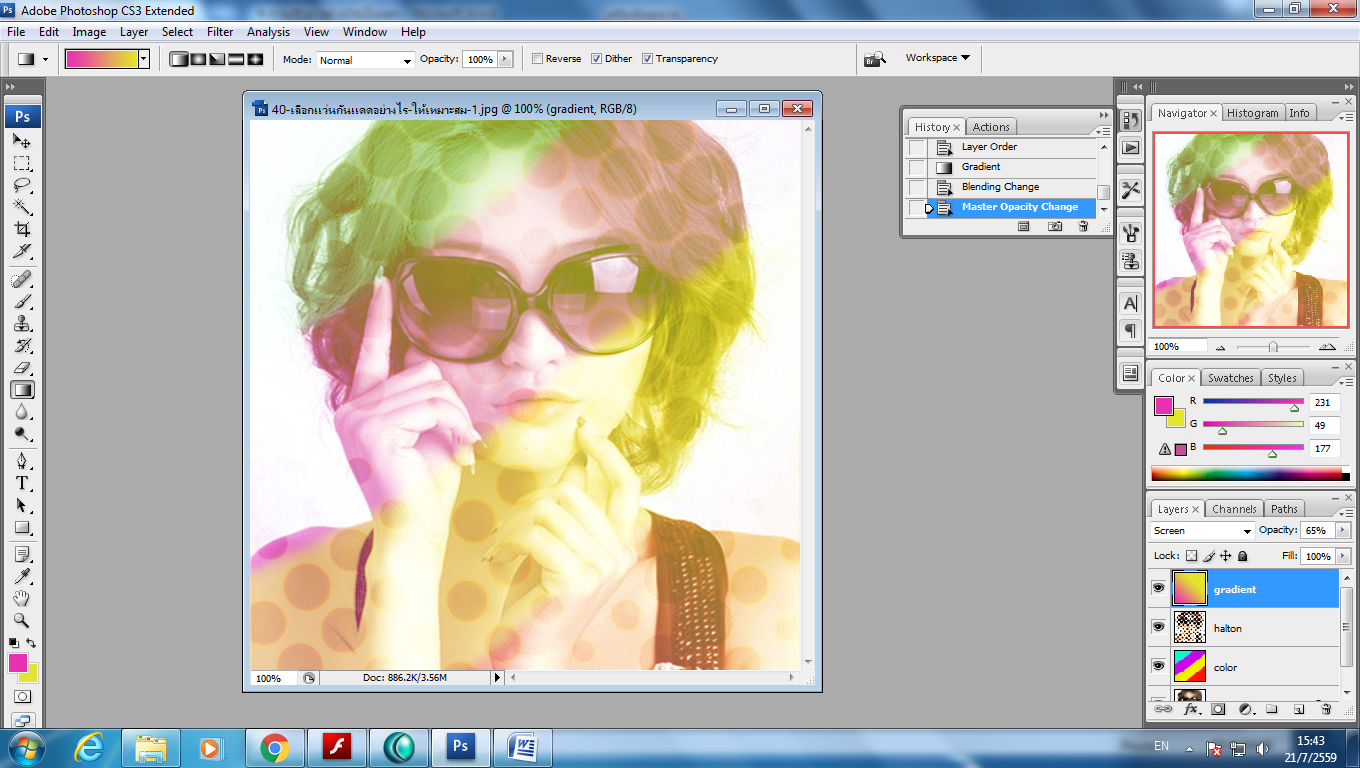 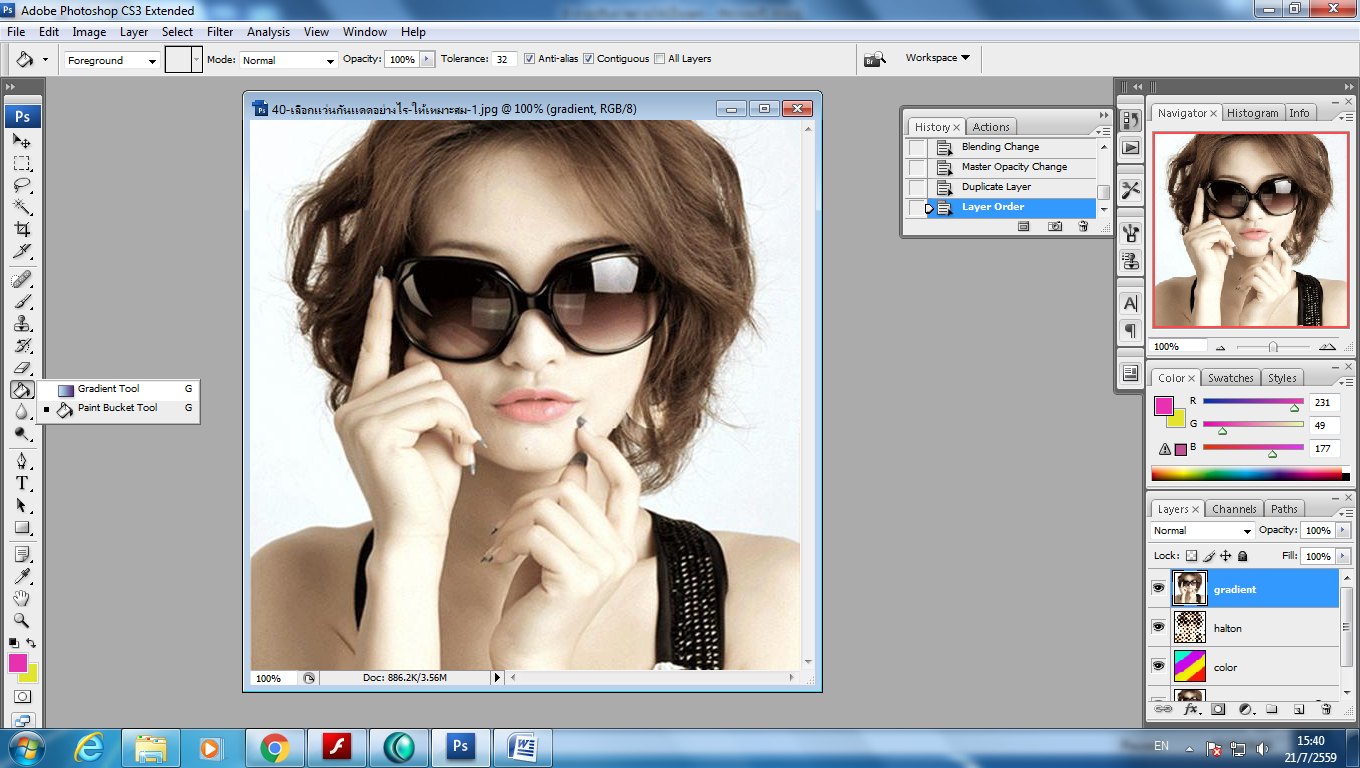 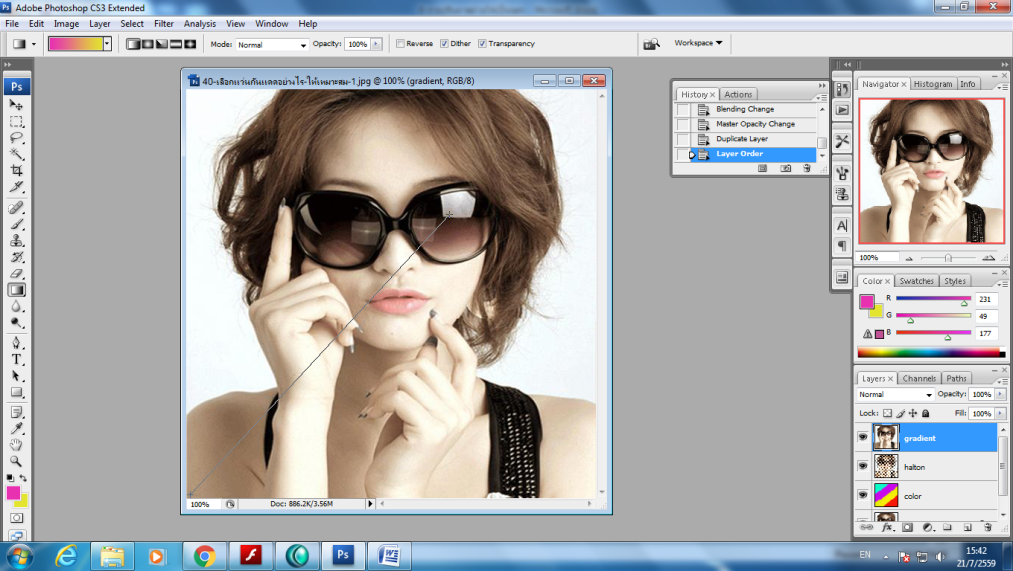 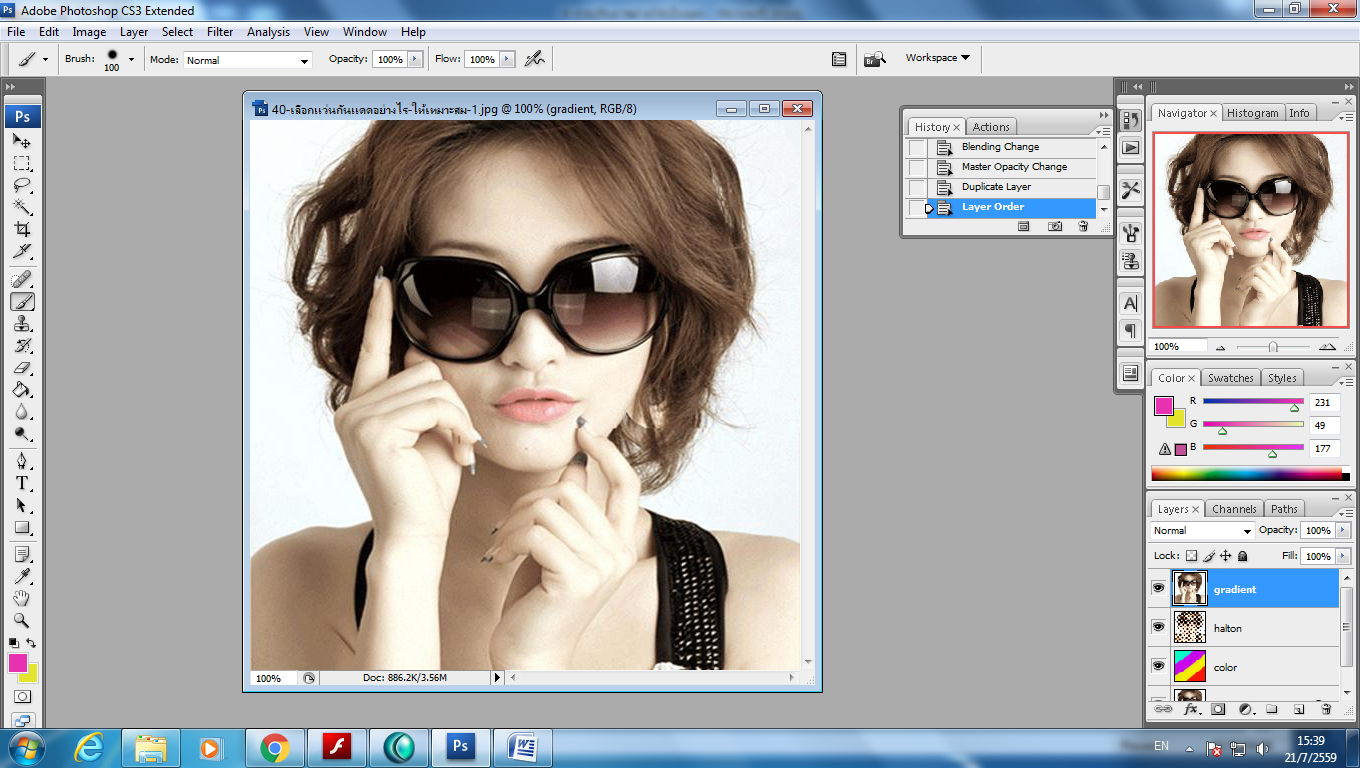  คลิกที่ Layer  Background คลิกขวา เลือก Duplicate Layer  แล้วตั้งชื่อเป็น blur OK แล้วเลือก Layer blur ลากไปไว้ตำแหน่งบนสุดเมนู Filter BlurGaussian Blur  ปรับค่า Radius เป็น 7 OK ปรับค่า เป็น Soft Light 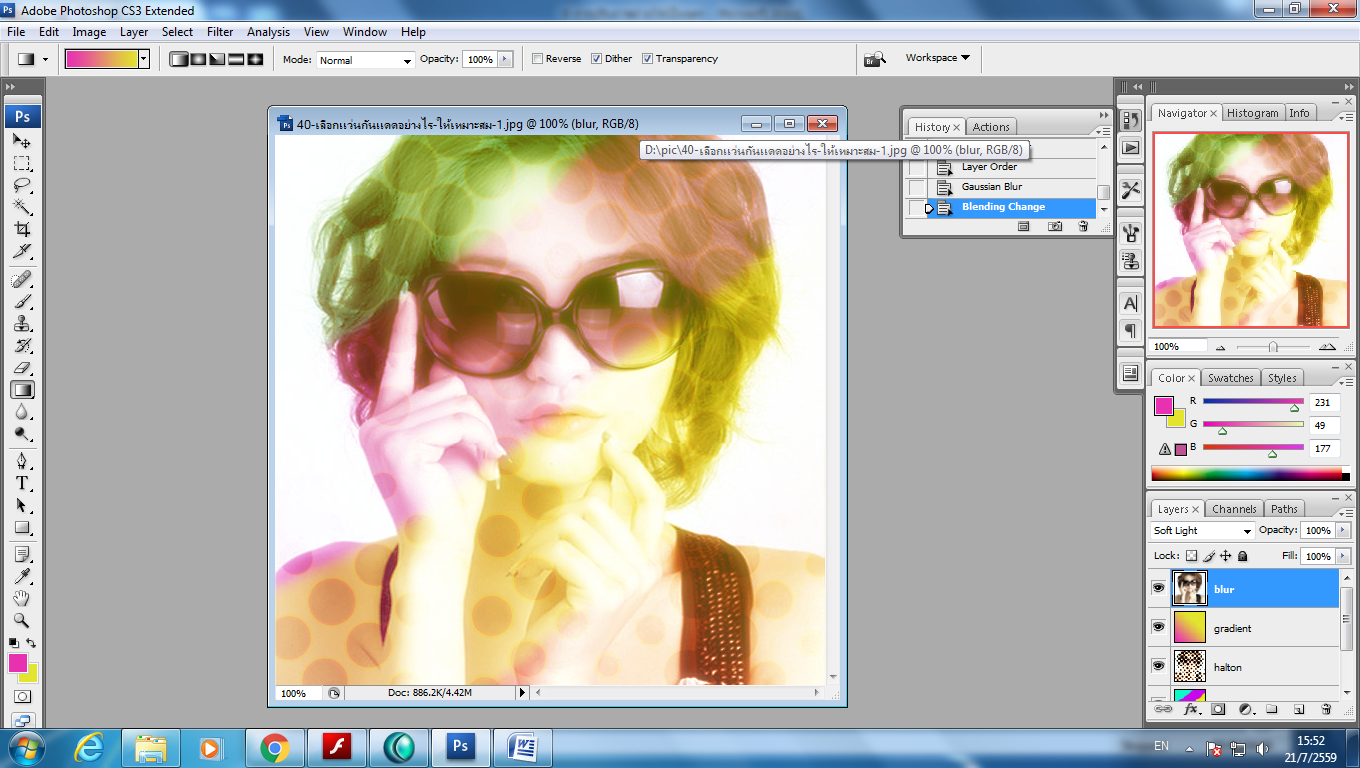 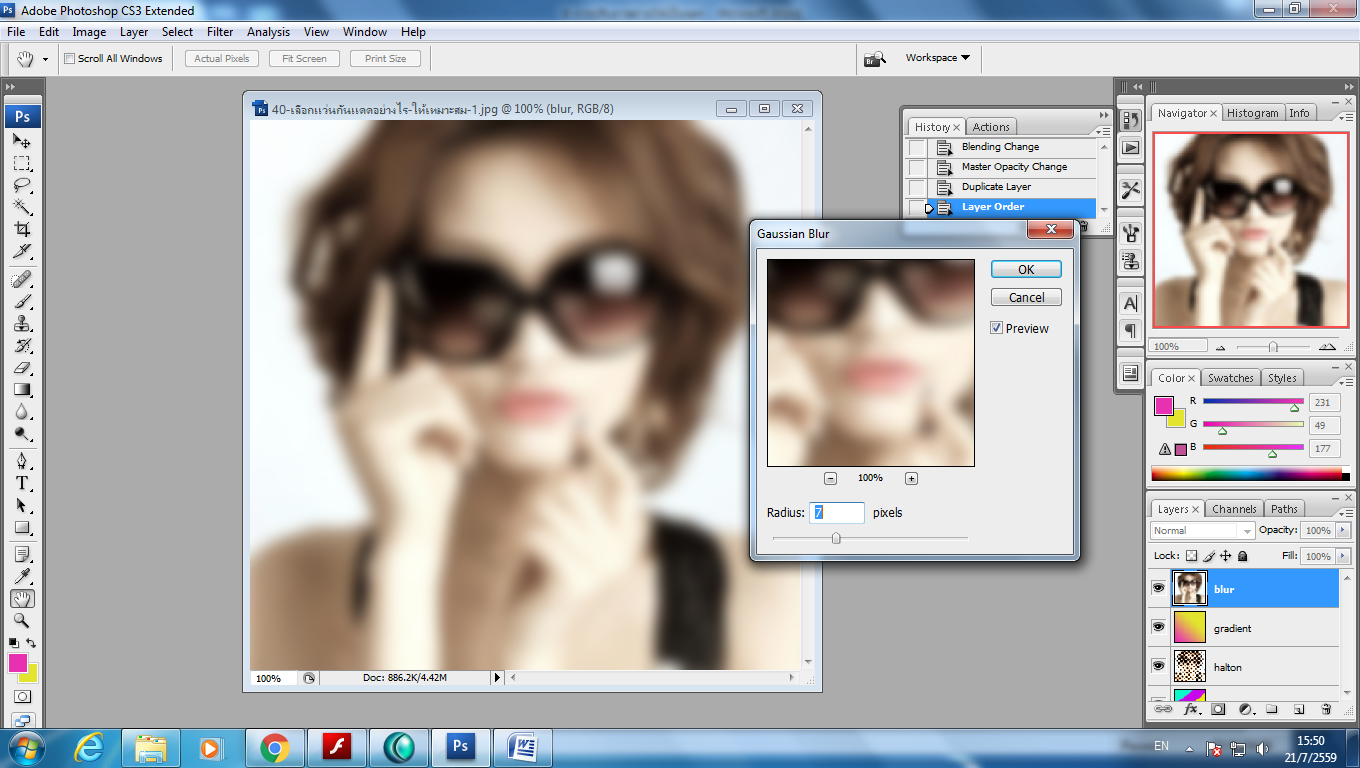 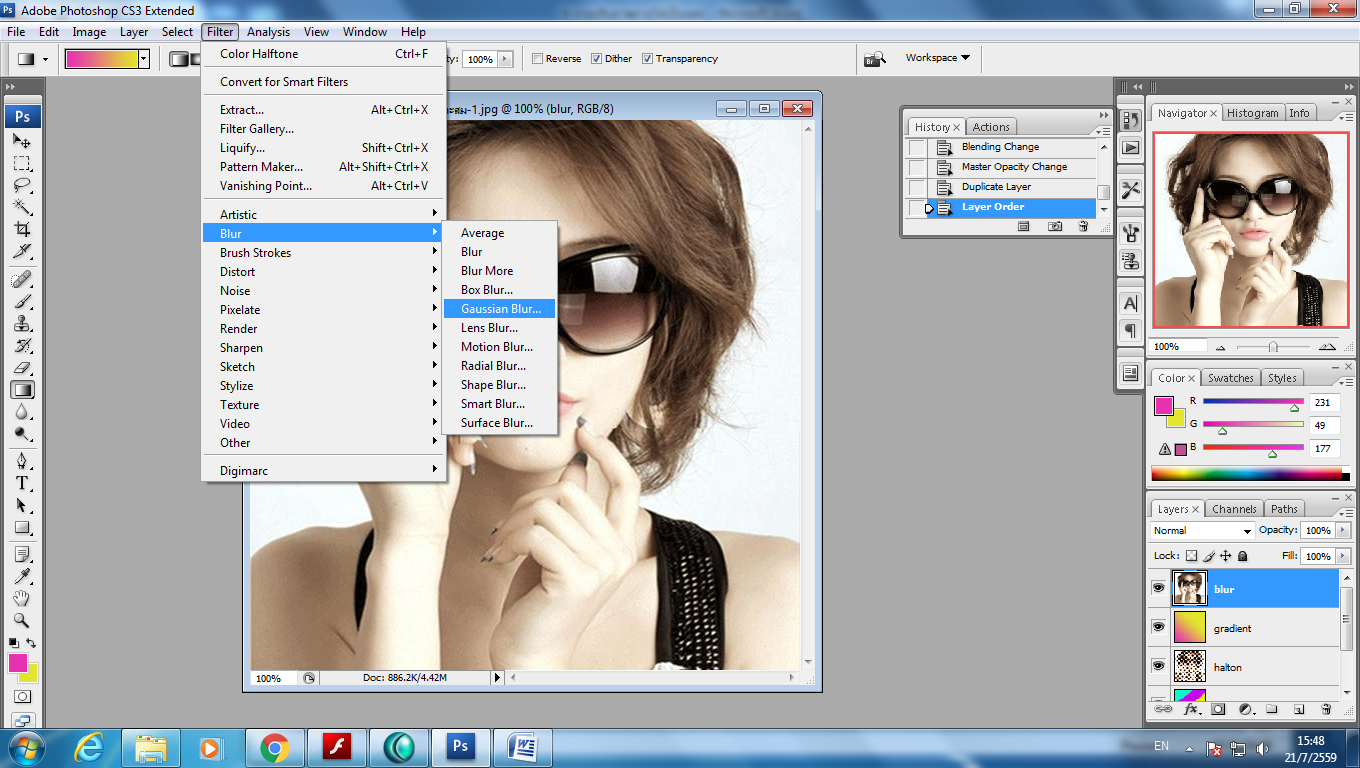 